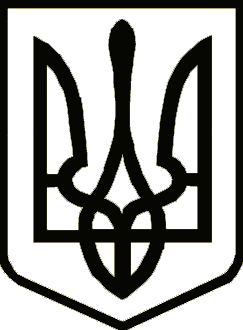 УкраїнаСРІБНЯНСЬКА СЕЛИЩНА РАДАРОЗПОРЯДЖЕННЯПро скликання засідання виконавчого комітету Срібнянської селищної радиВідповідно до статті 53 та пункту 20 частини четвертої статті 42 Закону України «Про місцеве самоврядування в Україні», зобов'язую:Скликати засідання виконавчого комітету Срібнянської селищної ради        14 березня 2024 року о 10:00 в залі засідань селищної ради.На розгляд засідання виконавчого комітету винести питання:Про схвалення проекту Меморандуму про співпрацю та партнерство в сфері благодійної діяльності.Про надання дозволу на розміщення тимчасової споруди для провадження підприємницької діяльності.Про надання статусу дитини, яка постраждала внаслідок воєнних дій та збройних конфліктів.Про внесення змін до рішення виконавчого комітету від 30.05.2018 №96 «Про створення житлової комісії при виконавчому комітеті Срібнянської селищної ради».Про встановлення надбавки директору Комунальної установи «Центр надання соціальних послуг» Срібнянської селищної ради ПИНДЮРІ Ж.М.Про погодження надання відпустки директору Комунальної установи «Центр надання соціальних послуг» Срібнянської селищної ради Жанні ПИНДЮРІ.Про встановлення надбавки директору комунального підприємства «Комунгосп» Срібнянської селищної ради Чернігівської області.Про розгляд звернень громадян.Селищний голова                                                                  Олена ПАНЧЕНКО13 березня2024 року    смт Срібне			       №40 